Муниципальное казенное общеобразовательное учреждение
 «Тамазатюбинская СОШ»
 (МКОУ «Тамазатюбинская СОШ»)ПРИКАЗг. ЭнскО графике работы МБОУ ЦО № 1
с 30.03.2020 по 03.04.2020В соответствии с Указом Президента РФ от 25.03.2020 № 206 «Об объявлении в Российской Федерации нерабочих дней»ПРИКАЗЫВАЮ:1. Для работников, работающих по режиму пятидневной и шестидневной рабочей недели, нерабочими днями считать 30 и 31 марта, 1, 2 и 3 апреля 2020 года.2. В остальном график работы оставить без изменений.3. Специалисту делопроизводителю  Яллыевой Ф.К. ознакомить с настоящим приказом всех работников образовательной организации в день подписания приказа.4. Контроль исполнения настоящего приказа оставляю за собой.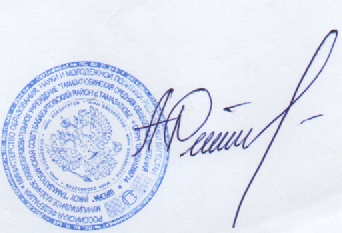 30.03.2020№ 25ДиректорР.А.Абдулгамидов